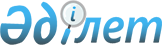 Об утверждении перечня вопросов для рассмотрения на заседаниях Правительства Республики Казахстан во II квартале 1998 годаРаспоряжение Премьер-Министра Республики Казахстан от 11 апреля 1998 г. N 66-р

      Утвердить перечень вопросов для рассмотрения на заседаниях Правительства Республики Казахстан во II квартале 1998 года (прилагается). 



 

      Премьер-Министр 

 

                                            Утвержден                                  распоряжением Премьер-Министра                                       Республики Казахстан                                    от 11 апреля 1998 г. N 66-р 



 

                                Перечень               вопросов для рассмотрения на заседаниях                 Правительства Республики Казахстан                      во II квартале 1998 года--------------------------------------------------------------------Дата      !                           !Ответственные  !проведения!   Наименование вопроса    !за подготовку  ! Докладчики          !                           !материала      !--------------------------------------------------------------------     1    !             2             !       3       !     4--------------------------------------------------------------------7 апреля   О проекте Государственной   Министерство    Жабагин А.А.,           программы развития          энергетики,     Школьник В.С.           машиностроительного         индустрии и           комплекса Республики        торговли,           Казахстан                   Министерство                                       науки - Академия                                       наук7 апреля   О ходе реализации           Министерство    Коржова Н.А.           Пенсионной реформы          труда и                                       социальной                                       защиты населения7 апреля   О передаче Комитета         Агентство по    Утембаев Е.А.           лесного и охотничьего       стратегическому           хозяйства Министерства      планированию и           сельского хозяйства         реформам           Республики Казахстан в           ведение Министерства           экологии и природных           ресурсов Республики           Казахстан14 апреля  О проекте Государственной   Министерство    Школьник В.С.,           программы развития          науки-Академия  Байкенов К.К.           атомной энергетики и        наук, НАК           промышленности              "Казатомпром"21 апреля  Итоги исполнения прогноза   Агентство по    Утембаев Е.А.,           социально-экономического    стратегическому Мынбаев С.М.           развития государственного   планированию и           бюджета за I квартал        реформам,           1998 года                   Министерство                                       финансов5 мая      О состоянии технической     Аким Восточно-  Метте В.Л.,           безопасности на             Казахстанской   Кулмаханов Ш.К.           предприятиях Восточно-      области, Комитет           Казахстанской области       по чрезвычайным                                       ситуациям5 мая      О социально-экономическом   Комиссия по    Сарсембаев Н.А.           положении города            изучению социально-           Аркалыка                    экономического                                       положения города                                       Аркалыка12 мая     О ситуации и проблемах      Агентство по   Турисбеков З.К.           миграции в Республике       миграции и           Казахстан                   демографии                                       Республики                                       Казахстан12 мая     О состоянии и мерах защиты  Аким           Чердабаев Р.Т.,           населения от туберкулеза    Атырауской     Кушербаев К.Е.           в Атырауской области        области,                                       Министерство                                       образования,                                       культуры и                                       здравоохранения26 мая     О состоянии выполнения      Государственный Сайденов А.Г.           лицензионных условий        комитет по           недропользователями в       инвестициям           области нефти, газа,           золота26 мая     О стратегии развития        Министерство   Кушербаев К.Е.           образования                 образования,                                       культуры и                                       здравоохранения26 мая     Отчет Департамента          Департамент    Раханов М.С.           государственного имущества  госимущества           и приватизации              и приватизации           Минфина об эффективности    Минфина           использования           государственного имущества           и активов2 июня     О реализации земельной      Министерство   Кулагин С.В.           реформы в Республике        сельского           Казахстан                   хозяйства2 июня     О ходе выполнения ранее     Канцелярия     Байменов А.М.           принятых решений            Премьер-Министра           Правительства9 июня     О состоянии и мерах         Министерство   Кушербаев К.Е.           улучшения первичной         образования,           медико-санитарной помощи    культуры и           на селе                     здравоохранения9 июня     О ходе реализации           Агентство по   Утембаев Е.А.           программы микрокредитования стратегическому           наименее обеспеченных       планированию и           граждан Республики          реформам           Казахстан23 июня    Об итогах реформирования    Министерство    Кулагин С.В.           сельского хозяйства         сельского                                       хозяйства23 июня    О состоянии и мерах защиты  Аким Южно-     Абдулаев К.А.,           населения от туберкулеза    Казахстанской  Кушербаев К.Е.           в Южно-Казахстанской        области,           области                     Министерство                                       образования,                                       культуры и                                       здравоохранения
					© 2012. РГП на ПХВ «Институт законодательства и правовой информации Республики Казахстан» Министерства юстиции Республики Казахстан
				